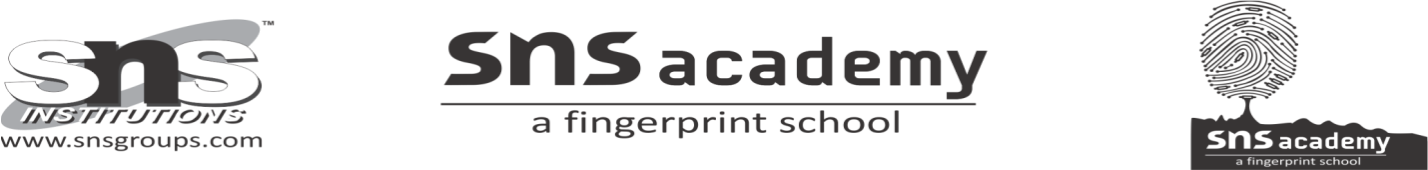 GRADE: 12                             MODEL EXAMINATION - 1                        MARKS:40 08.10.21                                          ENGLISH  CORE                            TIME : 90 minsGeneral Instructions: 1. The Question Paper contains THREE sections. 2. Section A-READING has 18 questions. Attempt a total of 14 questions, as per specific instructions for each question. 3. Section B-WRITING & GRAMMAR has 12 questions. Attempt a total of 10 questions, as per specific instructions for each question. 4. Section C-LITERATURE has 30 questions. Attempt 26 questions, as per specific instructions for each question. 5. All questions carry equal marks. 6. There is no negative marking. I. Read the passage given below.Based on the understanding of the passage, answer ANY EIGHT out of the ten question by choosing the correct option.1. Against the backdrop of a severe skills shortage in the country and millions of youth unemployed or unemployable, India’s Technical and Vocational Education and Training (TVET) system can do with some rework. An estimated 3.5 lakh engineers and 2.5 million university graduates come out of the higher education system each year, with an estimated 5 million graduates out of work at any given point. Moreover, A FICCI- Ernst & Young report (2021) on skill development had forecast 50 to 70 million new jobs up to 2017-18 of which 75% - 90% would require some form of TVET education.2. Universal enrolment rate in India at the primary level (class I-V) is or par with developed countries, with around 100% enrolment in class I – V in 2014 – 15. However, after class VI, things change. In higher education, India’s enrolment rate stands at 23%, as against about 87% in the US, 57% in the UK and 39% in China. Dropout rate from formal education peaks at the secondary level (class IX – X) at 17% , as compared to 4% in elementary school (class I – VIII) and 2% in upper secondary school (class XI – XII).Thus, it is quite disturbing if years of schooling and education are unable to produce work – ready youth.3. Vocational training in India is split into two forms – formal and non-formal. The former is a structured training programme leading to qualifications recognized by public and private sector employers. Much of the  formal skills training is imparted through Industrial Training Institutes (ITCs) under the Ministry of Labour and Employment. Non-formal vocational training, on the other hand, follows no standard curriculum, assessment or qualification. It is completely outside the ambit of the education system.4. To participate in vocational training, a young person must have completed 8 – 10 years in education. Moreover, most apprenticeship posts in Indian industry and PSUs ask for minimum eight years of education plus one to three years of formal vocational training from an ITI or ITC. However , as the dropout rate from formal education in India peaks at the secondary level (class !X – X), youth who have got to this stage and are disenfranchised from the traditional schooling route with zero exposure to vocational education are left out in the cold. Increasing enrolment in lower secondary education by providing clear alternative pathways for school to work transition is an urgent need to tackle the issue of drop-outs and must form an integral part of the country’s educational polices.5. A way around would be to lower the entry  point to vocational training for youth who have not completed secondary education, and offer more courses with lower levels of educational attainment. For instance, in Germany, after four years of  elementary school, students have a choice within the three-tier school system:(a) general education leading to a university degree;(b) a middle school curriculum leading to certification in broad based education and vocational preparation qualifications: or(c) secondary school, which is a customized educational programme for students with practical skills or interests which introduces real-world working.6. Vocationalisation of Secondary and Higher Secondary Education is a centrally sponsored scheme to implement vocational education in government secondary and higher secondary schools. The scheme aims to (a) enhance employability of youth through competency based modular vocational courses,(b) maintain their competitiveness through provisions of multi-entry multi-exit learning opportunities and vertical mobility:(c) fill the gap between the educated and the employable: and(d) decrease pressure on academic higher education. 7. In May 2018, the ministry of HRD launched a new scheme called Samagra Shiksha Abhiyan (Holistic Education for Holistic Development) where vocationalisation of education will be one of its key features from pre-school to class 12. Another route is the UGC’s Bachelor of Vocational (BVoc) degrees with multiple entry-exit points such as Diplomas & Advanced Diplomas under the NSQF framework. In 2015-16, universities and colleges numbering 162 were approved under the scheme.8. In conclusion, not withstanding several schemes and initiatives to strengthen the presence of TVET in mainstream education, the absence of clear data and a somewhat disjointed implementation make it difficult to gauge their impact. Where weaknesses have been found, a unified effort is required to simplify the processes. A robust vetting and monitoring system for VET in India is crucial . Given the severe skill crunch and high youth unemployment facing the country, the value of vocational education in mainstream education becomes indisputable and should become a matter of national priority.ANSWER ANY EIGHT(Q1) The two forms of vocational training are (a) training in ITIs and ITCs(b) non-formal and formal(c) recognized by public and private sector employers.(d) None of the above(Q2) Pick the option which the meaning of “transition” is not the same as it is in the passage.(a) The health-care system is in transition at the moment(b) Adolescence  is the period of transition between childhood and adulthood.(c) Inevitably the transition will yield some sticky moments(d) They all support a peaceful transition.(Q3) Based on your understanding of the passage, choose the option that lists the correct sequence of information provided in the passage.1. In Germany , after four years of elementary school, students have a choices of three-tier system 2. The value of vocational education becomes indisputable3. In 2018 , Samagra Shiksha Abhiyan was launched.4. Formal skills training is imparted through Industrial Training Institutes(a) 1,2,3,4(b) 2,3,4,1(c) 4,1,3,2(d) 3,4,2,1(Q4) Most apprenticeships in the Indian industry and PSUs require a minimum of (a) eight years of schooling and one year of vocational training(b) eight years of schooling and three years of vocational training(c) ten years of schooling and three year of vocational training (d) None of the above.(Q5) What is urgently needed to tackle the issue of drop-outs in schools?(a) Providing clear alternative pathways for school(b) Guiding students properly(c) Maintaining school infrastructure(d) all of the above(Q6) The aims of the Vocationalisation of Secondary and Higher Secondary Education scheme includes(a) filling the gap between the educated and the employable(b) enhancing employability of youth (c) All of the above(Q7) Pick the option showing the correct use of the word ’Cold’ as used in the passage.(a) A cold breeze was blowing hard(b) His manner was cold and unwelcoming(c) She soon conditioned the children to the cold weather(d) She splashed her face with cold water(Q8) A key feature of Samagra Shiksha Abhiyan is(a) holistic education for holistic development(b) multiple entry-exit points(c) vocationalisation of education from pre-school to class 12(d) none of the above\(Q9) Pick the option that correctly states what did not happen in the above passage(a) there is a need to strengthen the presence of TVET in mainstream education(b) vocationalisation will equip a young person with some skill(c) vocational education fills the gap between the educated and the employable(d) vocational education increases pressure on academic higher education.(Q10) Identify single word from the above passage for the phrase ‘unable to be challenged or denied’DisjointedIndisputableDisenfranchisedunifiedII .Read the passage given below. On the basis of understanding of the passage, answer ANY SIX out of the eight questions by choosing the correct optionA new poll of global experts by The Thomson Reuters Foundation published on Tuesday suggests that India is perceived as the most dangerous country for women. India’s rise to the top place (it occupied the fourth place in a similar survey in 2011) is driven by the perception about rising sexual violence in the country, Thomson Reuters Foundation reported. But a Mint analysis of data from Demographic and Health Surveys (DHS) conducted across developing nations of the world shows that the incidence of sexual violence reported by women is lower in India than in most other countries for which such data is available. The DHS surveys that are conducted periodically by the respective governments of these countries with funding from the United States Agency for International Development and UN agencies are considered to be the official source of data on health, nutrition and status of women for the respective nations. According to the data provided by the DHS, the incidence of such violence against women has declined over time. Of the 43 countries for which recent data on sexual violence is available, India ranks 32 when it comes to the share of women, aged 15-49, who experienced such violence in their lifetime.From the details given above, there seems to arise a dissonance between the perception about India, as recorded by the Thomson Reuters Foundation poll of around 550 global experts, and the actual experiences of millions of women across the world, as recorded by the DHS surveys. While it is possible that the DHS surveys underestimate the true extent of sexual violence faced by women, there is little reason to believe that the bias, if it indeed exists, is higher for India than for other countries. While the risk of sexual violence in India is undeniable, India does not seem to be the most dangerous place when it comes to the risk of sexual violence.The nature of sexual violence women face, however, has a unique dimension in India. Chances that the perpetrator of sexual violence is known to the victim are among the highest. Most offenders tend to be husbands or partners of the victims. The high share of known offenders might also partly explain why most sexual assaults to unreported in the country. As pointed out, 99% of sexual assaults go unreported. Even among crimes that are reported, most perpetrators are known to the victims.The silver lining in the data is that the actual incidence of sexual violence, as recorded by NFHS (the DHS of India), has declined over the past decade even as the reporting of sexual assaults has risen. 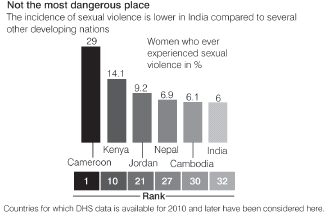 ANSWER ANY SIX(Q11) What shows that sexual violence reported by women is lower in India?Thomson Reuters FoundationUN women foundationDHSThe statement of global experts(Q12) Which of the following statements is not substantiated in the passage?The DHS surveys are conducted periodically by the countries.Data regarding sexual violence is available for 42 countries.India is the most dangerous country for women99% of the sexual assaults on women go unnoticed.(Q13) The countries that participate in the DHS are Third world countries (b)Developed countries (c) Developing countries (d) Asian countries (Q14) Based on the given data, which of the following displays the correct data.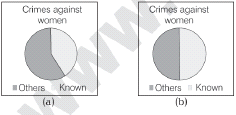 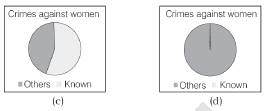 (Q15) What does the passage tries to claim?India is not the most dangerous country for women.The surveys often take incorrect dataIndia has been subduing the patriarchal structureThere are discrepancies in various surveys regarding women’s health(Q16) The Thomson Reuter Foundation recorded the data fromReal experiences of womenGlobal expertsBoth (a) and (b)The institutions commissioned for women safety. (Q17) Which of the following figures shows the correct percentage of unreported sexual assault cases excluding marital rape?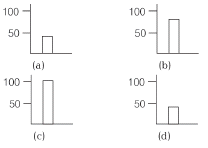 (Q18) According to the graphical representation sexual violence is less in India when compared to several other developing nations.TrueFalse Partially truePartially falseSection B: Creative Writing SkillsIII. ANSWER ANY FOUR out of the five questions given below.(Q19) Choose the correct option to complete the given notice.(a) Day and Time(b) Date, day, time and venue(c)Venue and Purpose(d) Time and Organizers(Q20) You are Dr. Madhu, M.D. You are looking for an independent house in Ghaziabad on a reasonable cost for a residence-cum-clinic. Draft a suitable advertisement and choose the correct option.(a) Wanted a corner independent building with basement at a prime location for residence—cum—clinic, should have servant quarters and balcony. Prefer separate entry for clinic parking, 24 hrs. Water supply and power backup, spacious rooms and lobby, CCTV security, cost reasonable. Contact: Dr. Madhu Mobile No. :93123268XX.(b) House Wanted an independent house as office—cum residence, Prefer separate entry for clinic parking, 24 hrs. Water supply and power backup, spacious rooms and lobby should have regular water supply, covered parking space and lift.Contact Phone: 45645678.(c) Wanted a building with basement at a prime location, should have servant quarters and balcony. Water supply and power backup, spacious rooms and lobby, CCTV security, cost reasonable.(d) Wanted a corner independent building with basement at a prime location for residence—cum— clinic, should have servant quarters and balcony. CCTV security, cost will be negotiated as per the market. Demands. Contact: Madhu.       Read the following article and answer the following questions with the help of the options given below.Helping Each Other to Get Over Difficult TimesNo man is an island.  Man is a social animal and he has to live in society. As such he has some duties to others.  Every man has to depend upon one another, especially in times of difficulties. So, it is our foremost duty to help others. I expect to pass through this world but once. Any good thing therefore that I can do, or any kindness that I can show to any fellow creature, let me do it now.  Let me not defer it or neglect it. This is because I may also need the help of others.We must give some time to our fellowmen. Sometimes when we are generous in small ways, it can change someone’s life forever. Our small help can do wonders for a man who is in difficulty. We expect others to help us when we need such help. So we should always be ready to lend our hand to others.There is no greater reward than to be the giver than the receiver. When we give someone our time, talent and love, in return we shall get more than we give. Helping others should mean a lot to us. Just because some people were not grateful does not mean that I shall stop helping others. We should be willing to help people in difficult times.Do something for others for which you get no pay but the privilege of doing it.(Q21) The conclusion of the given article containsAn appeal A warning A desire Larger benefits  (Q22) Which of the following images can be used as a hint for the given article?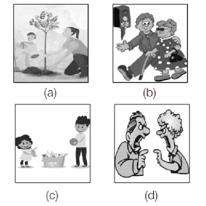 (Q23) Which of the following is the objective of the given article?To express personal opinionTo persuade peopleTo entertain peopleTo present factual informationIV. Answer any six of the seven questions given below:Complete the given letter by choosing the correct option.	Shanti Enclave, Sec 20DelhiApril 20, 20XX____(Q24)_____________The Hindustan New DelhiSubject: 	(Q25) 	Sir_____(Q26)___________It is sad but true that more and more school children are getting obese. It is all due to their sedentary lifestyle. They don’t want to involve themselves in any outdoor activity. They just cling on to T.V., internet or video games. The major cause is their fondness for junk and fried food. Home-cooked food is looked down upon because of their love for tinned and canned food. Most of them prefer pizzas and burgers over green vegetables, fruits and milk. The result is that these young students are losing their youth and beauty.______(Q27)_____Physical exercise and outdoor activities should be made compulsory. Parents should also avoid giving fast foods in lunch box. Students must be taught that obesity is an invitation to fatal diseases such as hypertension, heart ailments, cancer and arthritis. This is a matter of great concern. So I request you to publish my opinion in your esteemed newspaper.Thanking you_______(Q28)________Lavanya(Q24)  (a) The Editor            (b) The Chief	 (c) To the Director        (d) To	(Q25)  (a) School promoting a healthy lifestyle	(b) The problem of obesity rising amongst children(c)  The health problems that children might face due to obesity(d)  The rising trend of junk k food and obesity(Q26) I wanted this letter to be published with the heading ‘OBESITY AMONG CHILDREN’With the hopes that the letter will be published. I want to point out the problem of obesity among children Through the columns of your esteemed newspaper. I would like to highlight the problem of obesity rising among children. The letter is written to highlight the problem of obesity rising among children(Q27)Immediate measure needs to be taken…….We need to control the rising obesity ……..The problem of obesity need to ……….All the above(Q28)Your trulyYours TrulyYours trulyyour truly(Q29) Choose the correct option to complete the given notice.(a) Submission for School Magazine(b) Write up or Sketch(c) Submit Entries(d) None of the above(Q30) Choose the suitable sub-category for the given advertisement.Situation wanted Wanted flatVacant flat Required vacant flatSECTION - C  LITERATUREThis section has sub-sections – V, VI, VII, VIII & IX. There are a total of 30 questions in this section. Attempt any 26 questions from the sub-sections V to IX.  V. Read the extracts and ANSWER ANY 4 My last French lesson! Why, I Hardly knew how to write! I should never learn anymore! I must stop there, then! Oh, how sorry I was for not learning my lessons, for seeking birds’ eggs, or going sliding on the Saar! My books, that had seemed such a nuisance a while ago, so heavy to carry, my grammar, and my history of the saints, were old friends now that I couldn’t give up.(Q31) Why was it the speaker’s last French lesson?Because his French teacher was retiringBecause of a government order to teach only German Because the speaker was migrating Because French has become a language to be taught in higher classes (Q32) What is the speaker feeling after getting to know that it is his last French lesson?Sad RegretfulFrightened  distraught(Q33) What did Franz do to skip his French lessons?Seeking bird eggsGoing on the slidesWording on the millBoth (a) and (b)(Q34) How do Franz’s feelings regarding his books change?He feels that they were his friendsHe believes that they were nuisanceHe feels that his identity is related to his booksHe believed that they are of no use to him(Q35) Alphonse Daudet’s works “Trente ans de ______”seemed to be more like autobiographiesFranceParisGerman FranzVI. ATTEMPT ANY 4……… and realized with painThat she was as old as she looked but soonPut that thought away, and looked out a Young Trees sprinting, the Merry children spilling out of their homes, but after the airport’sSecurity check, standing a few yards away,(Q36) The use of the young and old is used to highlightThe age of the motherThe ill-health of the motherThe pain of the poetPoets helplessness(Q37) What does the poet feel at the airport?Happy and hopefulUpset and sadJoyousResignation (Q38) Which thought did the poet put away?The thought of leaving her familyThe thought of meeting with an accident.The thought of her mothers ageing and declining healthThe thought of her mother’s departure(Q39) Which poetic device is used in “Trees sprinting”MetaphorSimilePersonificationAlliteration(Q40) The above stanza revolves around the theme of _______                 (a) advancing age                 (b) the fear associated with it                 (c) loss and separation                 (d) all the aboveVII. ATTEMPT ANY FOUR(Q41)Why has ‘sour cream’ been used by the poet to describe the walls of the class?To symbolize the pathetic condition of the children of the school.To symbolize the reluctant attitude of the children of the schoolTo symbolize the unmaintained schoolTo symbolize the neglect of the higher authorities(Q42)What role did the American professor play in bringing Hana and Sadao together?He asked them to join his classHe invited them for an expeditionHe invited a number of foreign students at his home and that included Sadao and HanaHe talked to their parents to agree to their relationship(Q43) Look at the statements given below. Choose the option that correctly identifies which statements are fact and which are opinion.Franz did not like going to schoolFranz was scared of M.HamelFranz should be excited as he was going to learn GermanFranz was regretful on the day of the last lesson(a)  Fact –(i) and (iv)      Opinion – (ii) and (iii)(b)  Fact –(ii) and (iii)      Opinion – (i) and (iv)(c)   Fact –(i) and (ii)      Opinion – (iii) and (iv)(d)  Fact –(ii) and (iv)      Opinion – (i) and (iii)(Q44) Why does the poet say, ‘And yet, for these children these windows , not this map, their world’?The world of the middle class is not accessible to the slum children,The world of the rich is not accessible to the slum childrenThe world of the good people is not accessible to the slum childrenThe world of the literate is not accessible to the slum children(Q45) How did the old gardener react when Dr.Sadao gave shelter to the enemy soldier?He reacted solemnlyHe did not show any reactionHe did not approve of itHe got angry about itVIII. ATTEMPT ANY 4Food is more important for survival than an identity. “If at the end of the day we can feed our families and go to bed without an aching stomach, we would rather live here than in the fields that gave us no grain,” say a group of women in tattered saris when I ask them why they left their beautiful land of green fields and rivers. Wherever they find food, they pitch their tents that become transit homes. Children grow up in them, becoming partners in survival. And survival in Seemapuri means rag-picking. Through the years, it has acquired the proportions of a fine art. Garbage to them is gold. It is their daily bread, a roof over their heads, even if it is a leaking roof. But for a child it is even more.(Q46) Identify the figure of speech used in the sentence “Garbage to them is gold”.HyperboleSimileSynecdochePersonification(Q47) The reference to ‘transit homes’ indicates……..Lack of moneyLack of proper facilitiesLack of proper means of livingLack of identity(Q48) “But for a child it is even more.” Which of the following lines elucidates the given line?For the children , it is a means of wonder…….I sometimes find a rupee……… a perpetual state of poverty…… dream come true(Q49) Choose the term which best matches the statement “Food is more important for survival than an identity.”?ImmoralityNecessityObligationAmbition(Q50) Who is the speaker of the above linesAnees JungPeople of SeemapuriPeople of FirozabadSahebIX.ATTEMPT ALL 10(Q51) Hana washed the wounded soldier becauseYumi refused to wash the dirty white manHana felt necessary to help her husbandOnly Hana knew how to wash him properlyBoth (a) and (b)(Q52) Though Douglas was frightened, he was notAfraid from waterDepressedGoing to survive Out of his wits(Q53) If Sadao had to visit a library on a day thinking about the encounter with the white man, which of the following theme of books would he NOT explore?1.Philanthropy2.War and violence3.Science fiction4.Fantasy(a) 1 and 2(b) 3 and 4(c) 1 and 4(d) 2 and 3(Q54) The number 12 in the poem “Keeping Quiet” signifies.The months of the yearThe number of sun signsThe numbers represented on the clockAll the above(Q55) Which of the following quotes can be used to describe Hana?“A virtuous spouse add years to your life, a wise one adds decades, but a loving one adds an eternity to your life.”?- Matshona DhilwayoA dutiful wife enables a good man to add her hands to his own for self-applause. - Tom MorrisonShe was curious, and she could be untoward. But she was dutiful. She was pared to fit. – Author Jill Lepore Certainty makes you beautiful and uncertainty makes you dutiful. – Author Rajesh Walecha(Q56) Choose the correct option with reference to the two statements given belowStatement 1 Children of Seemapuri help their parents in finding a means of their livelihood.Statement 2 The title of the Chapter reflects how these children have lost their childhood.Statement 1 can be inferred from the extract but statement 2 cannot beStatement 1 cannot be inferred from the extract but statement 2 can beBoth statement 1 and 2 can be inferredBoth statement 1 and 2 cannot be inferred(Q57) Choose the statement that is NOT TRUE with reference to Douglas. Douglas’s fear kept him away from leisurely activities in waterThe fall in the pool at YMCA taught Douglas a life lessonThe fear of drowning was the source of Douglas’s anxiety and terrorDouglas decided to practice relentlessly to overcome his fear.(Q58) Spender’s use of imagery in “His eyes live in a dream, of squirrel game, in tree room, other than this”. Brings outThe similarity between the frail bodies of a squirrel and the children in the classroomThe contrast between studying in the dreary classroom and playing outside freelyThe comparison of the dingy home of the squirrel and the dreary classroomThe difference between the games of the squirrel and those of the children(Q59) What does the poet, Stephen Spender mean when he says “blot their maps with slums”?No promising futureFuture blotted with gloom and miseryThey are too deep rooted in poverty and gloomThey have no hope for anything(Q60) Imagine that Franz from The Last Lesson turned his life around, and decided to write of his childhood experience. Which of the following is likely to be the Franz book, from the popular books shown below?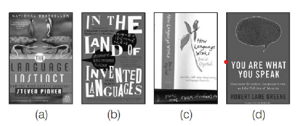 ABC SCHOOL, VIKASPURINOTICE23 March, 20x x                                 Felicitation FunctionThe Literary Club of ABC School is organizing a function to felicitate Gautam Adhikari, a budding writer of Class XII-B for winning the first prize in State Story Writing Competition. All students are requested to attend it to make the occasion memorable.(Q19)_______________________Rameshwari(Secretary, Literary Club)                                       D.P. Public School, NagpurNOTICE17th March, 20XX                                         (Q29)  ______________________Articles/Sketches are invited from all the students for the school magazine on any topic. Submit your entries in the editor’s room. For further details please contact the undersigned.Srinidhi (Student Editor)                                            (Q30) __________________Wanted 2 BHK newly constructed, unfurnished/ semi-furnished east-facing vastu compliant flat, preferably ground floor in North Delhi. Should have regular water supply, covered parking space and lift.Contact Person: Karan , Phone: 654322100